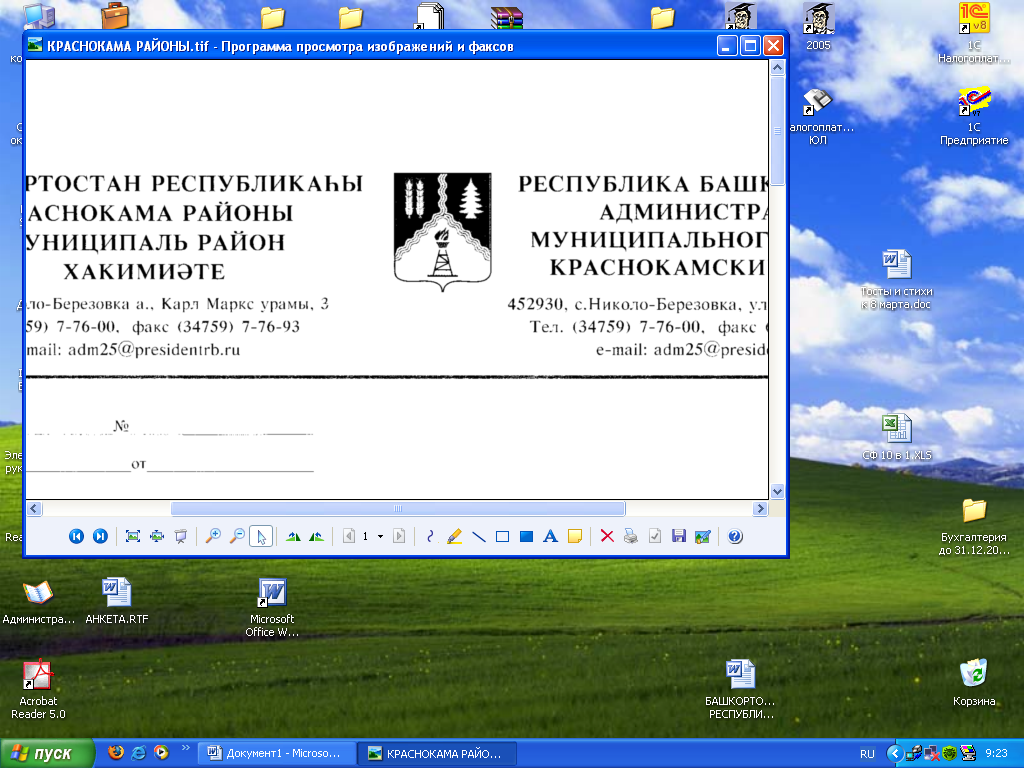 О проведении публичных слушаний по проекту планировки территории, содержащий проект межевания территории  линейного объекта ПАО АНК «Башнефть» «Реконструкция системы ППД Арланского нефтяного месторождения  (2018 год)»       В соответствии с  Законом Российской Федерации от 06.10.2003 г. № 131-ФЗ «Об общих принципах организации  местного самоуправления»  и Устава сельского  поселения Арлановский сельсовет муниципального района Краснокамский  район Республики Башкортостан  администрация сельского поселения Арлановский сельсовет муниципального района Краснокамский район Республики Башкортостан постановляет:Провести публичные слушания по проекту планировки территории, содержащий проект межевания территории линейного объекта ПАО АНК «Башнефть» «Реконструкция системы ППД Арланского нефтяного месторождения (2018 год)»  21 мая 2018г. в 14-00 часов по адресу: с. Арлан, ул. Ленина, д.5.С материалами проектов планировки территории, содержащий проект межевания территории, можно ознакомиться в администрации сельского поселения Арлановский сельсовет по адресу: с. Арлан, ул. Ленина, д.5.Установить прием письменных предложений жителей по проектам планировки территории, содержащий проект межевания территории в срок с 13 апреля по 18 мая 2018 года в рабочие дни с 9.00 до 17.00 в Администрации сельского поселения Арлановский сельсовет муниципального района Краснокамский район Республики Башкортостан  по адресу: РБ, Краснокамский район, с. Арлан, ул. Ленина, д.5.Настоящее постановление обнародовать в здании Администрации сельского поселения Арлановский сельсовет муниципального района Краснокамский район Республики Башкортостан  по адресу: РБ, Краснокамский район, с. Арлан, ул. Ленина, д.5 и на официальном сайте сельского поселения Арлановский сельсовет муниципального района Краснокамский район Республики Башкортостан по электронному адресу: http://arlan.krasnokama.ru//Глава                                                                Р.А. СатаеваБАШКОРТОСТАН РЕСПУБЛИКАҺЫ КРАСНОКАМА РАЙОНЫ МУНИЦИПАЛЬ РАЙОНЫРЕСПУБЛИКА БАШКОРТОСТАНМУНИЦИПАЛЬНЫЙ РАЙОНКРАСНОКАМСКИЙ РАЙОНАРЛАНАУЫЛ СОВЕТЫАУЫЛ БИЛӘМӘҺЕ СОВЕТЫАДМИНИСТРАЦИЯСЕЛЬСКОГО ПОСЕЛЕНИЯАРЛАНОВСКИЙ СЕЛЬСОВЕТ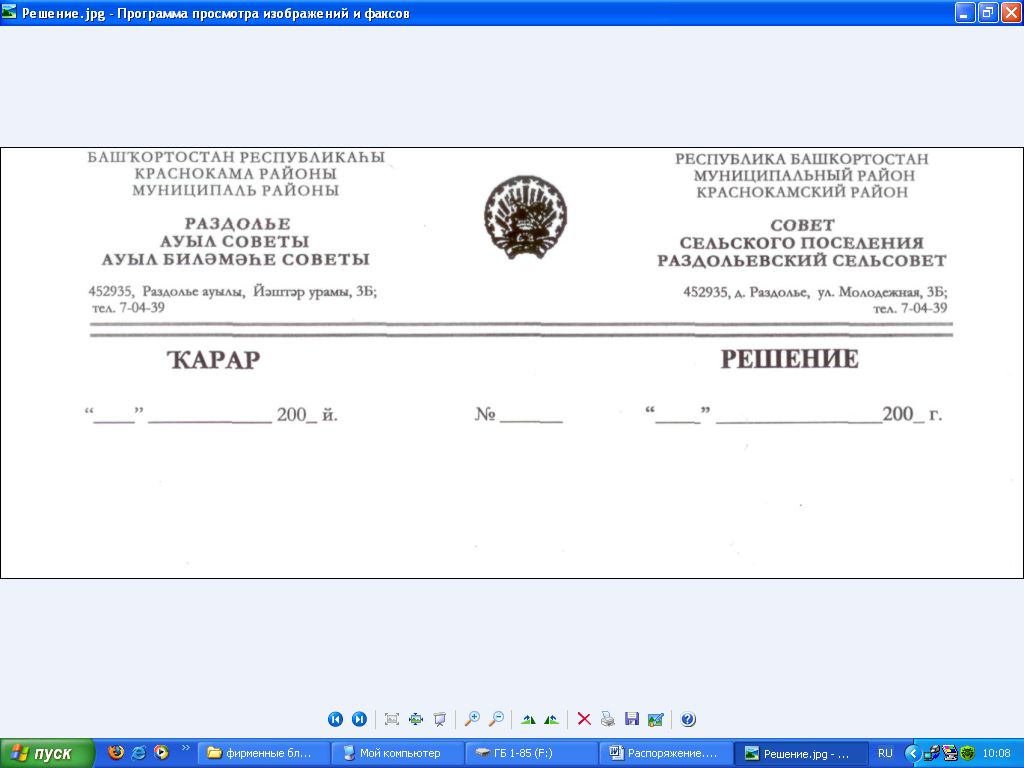          ПОСТАНОВЛЕНИЕ    «12»    апреля      2018  й.                  № 16 «         «12»      апреля     2018 г.